УСТАНОВКА ПРОГРАММЫ SKYPE НА ВАШ КОМПЬЮТЕР Для того чтобы скачать программу Skype, необходимо перейти на страницу официального сайта Skype по ссылке, указанной ниже:https://www.skype.com/ru/get-skype/Для этого выполните следующие действия:Наведите курсор мышки на ссылку и нажмите комбинацию Ctrl + левый клик.После этого откроется окно браузера и загрузится официальная страница программы Skype.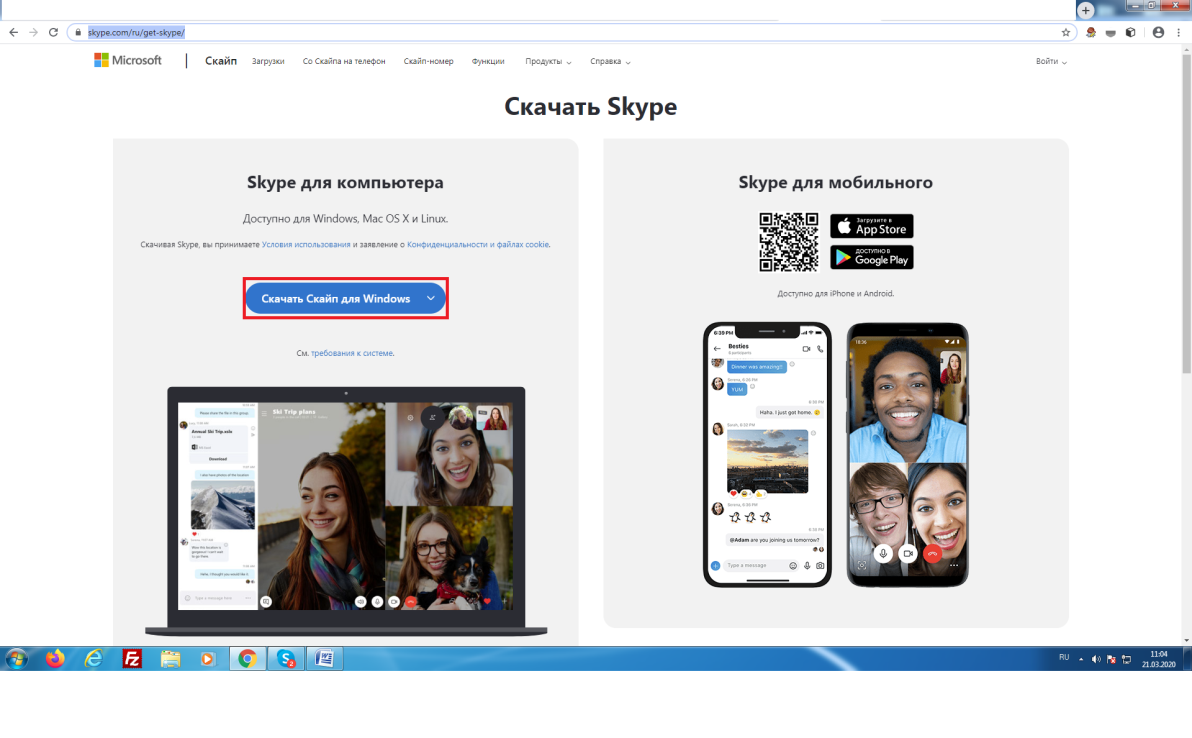 РЕГИСТРАЦИЯ ПОЛЬЗОВАТЕЛЕЙ В СЕТИ SKYPEЗапустить программу Skype и создать учетную запись если у вас ее нет.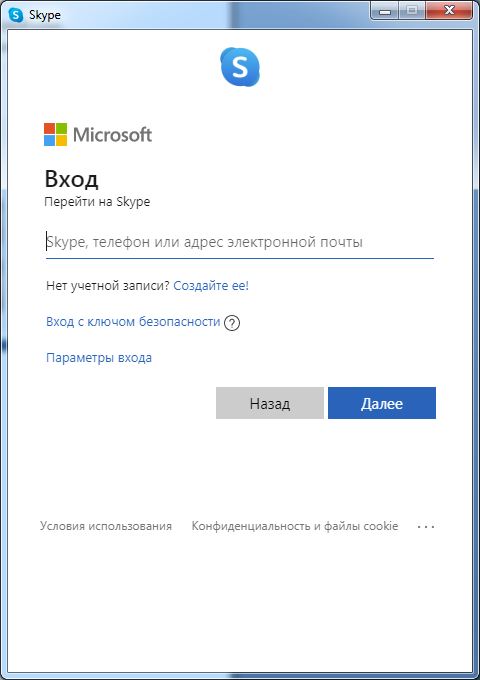 Ввести номер телефона или использовать адрес электронной почты при необходимости.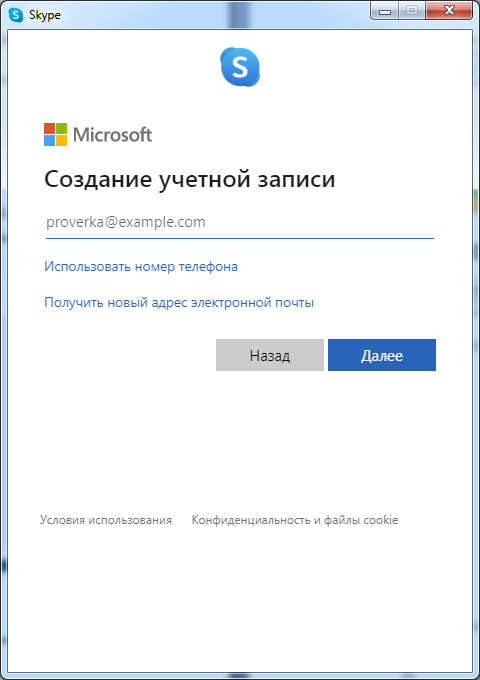 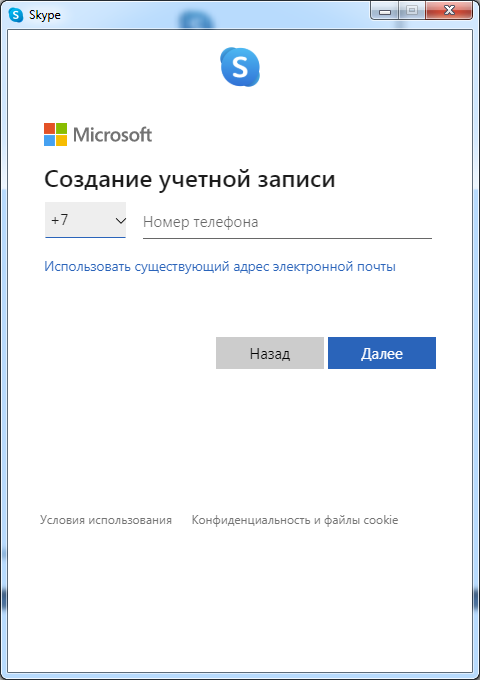 Создать пароль.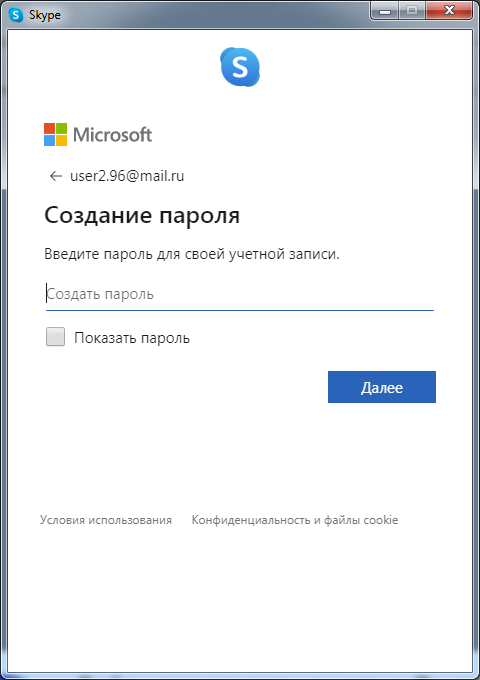 Ввести фамилию и имя.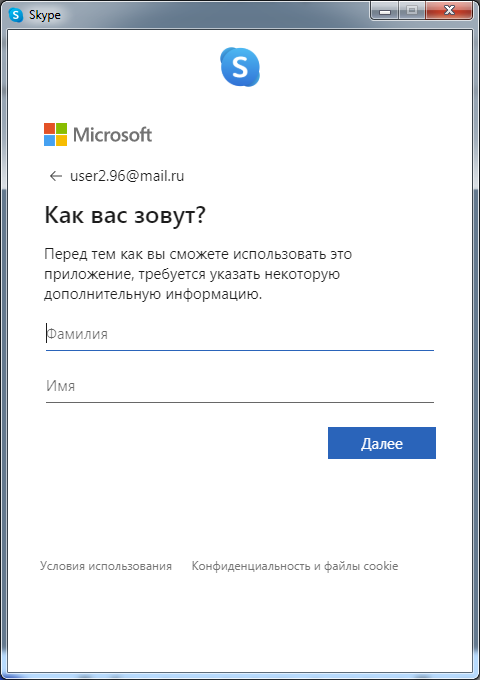 Ввести код, присланный на почту.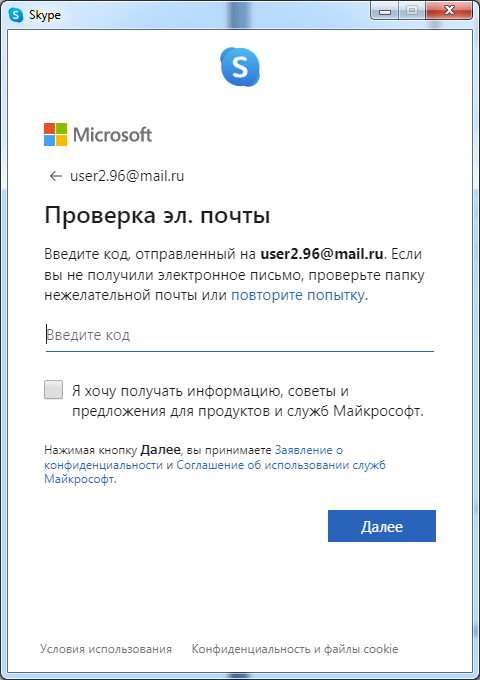 Ввести код с картинки для создания учетной записи.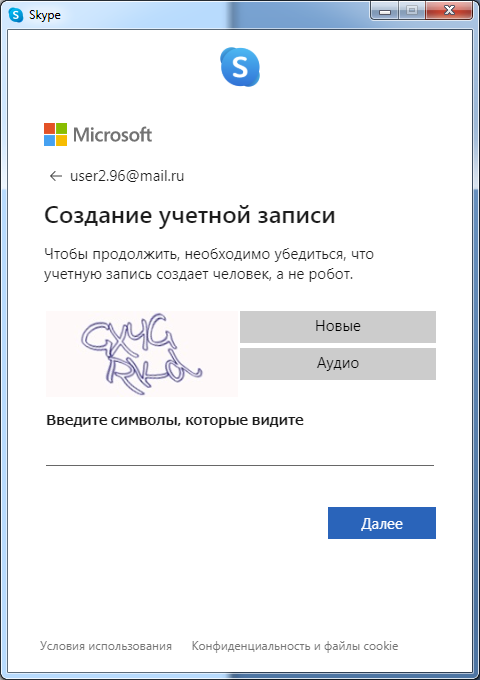 Создания профиля:Добавить фото при необходимости и нажать продолжить или пропустить данный шаг.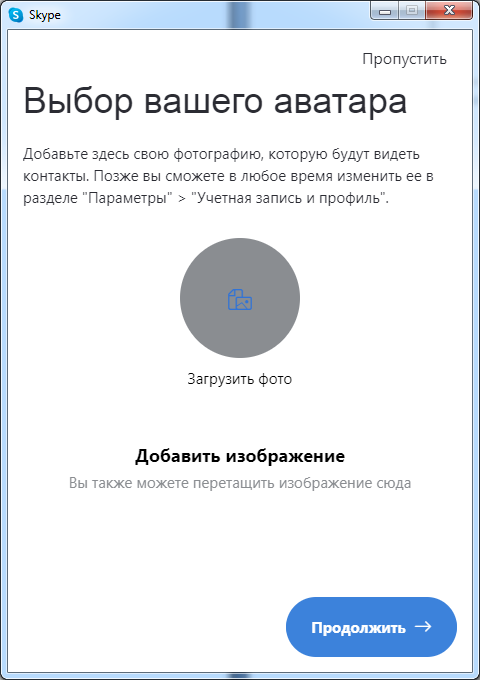 Проверить микрофон который подключен к вашему компьютеру и нажать продолжить.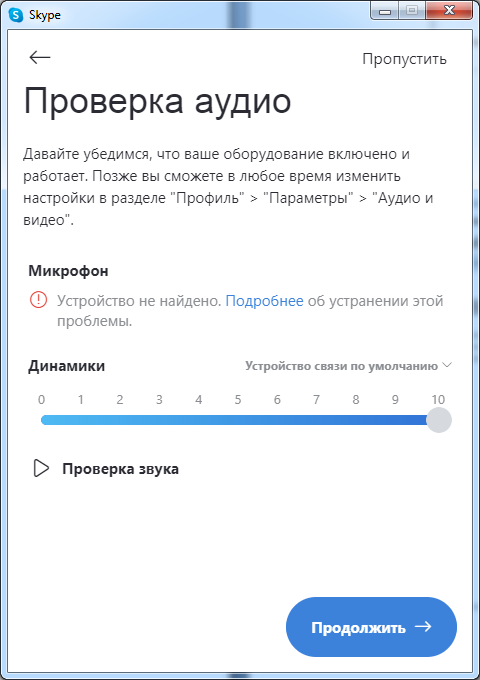 Проверить видео на вашем устройстве должна быть встроена быть камера или быть подключена по usb портам.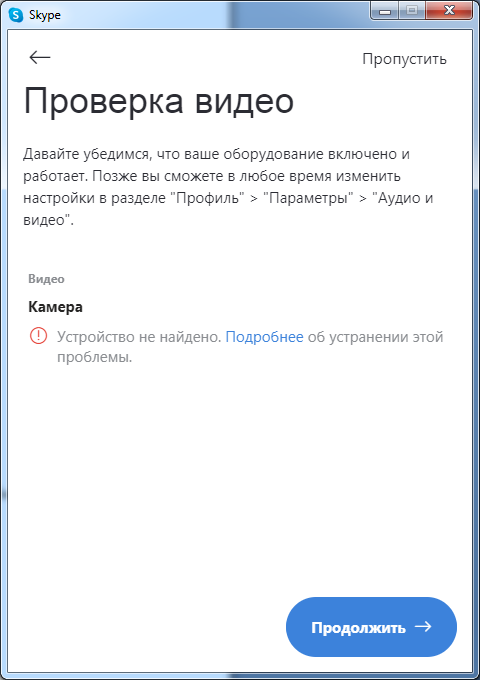 После этого вы попадаете в главное меню Skype и нажать на кнопку собрания и нажать продолжить.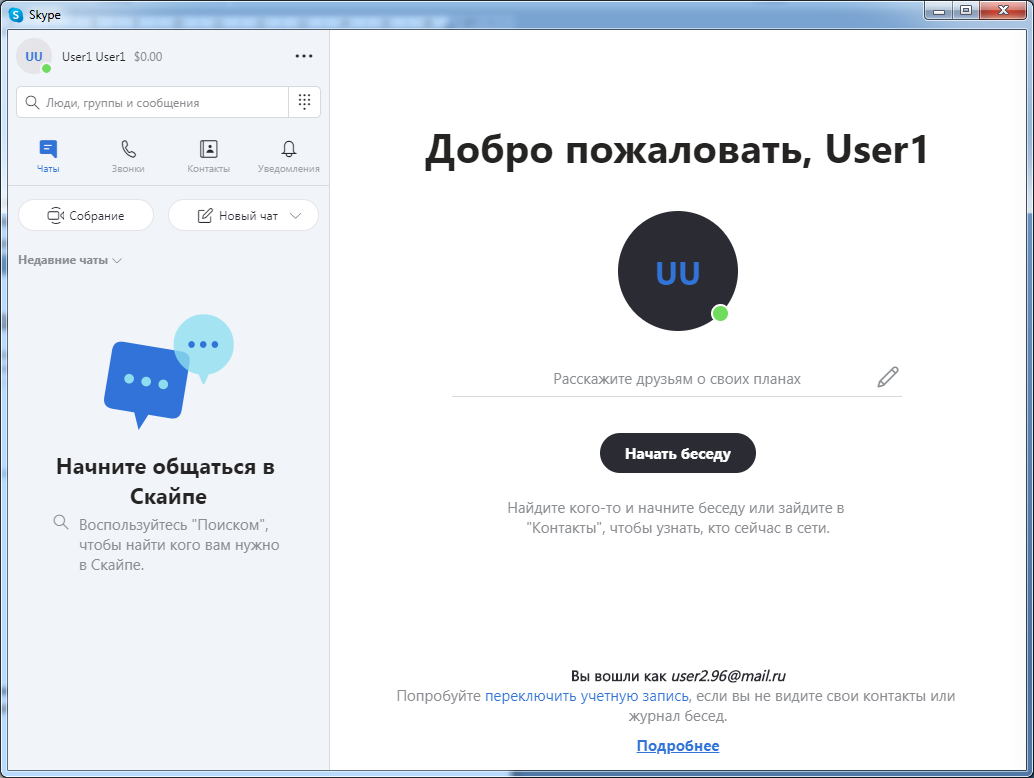 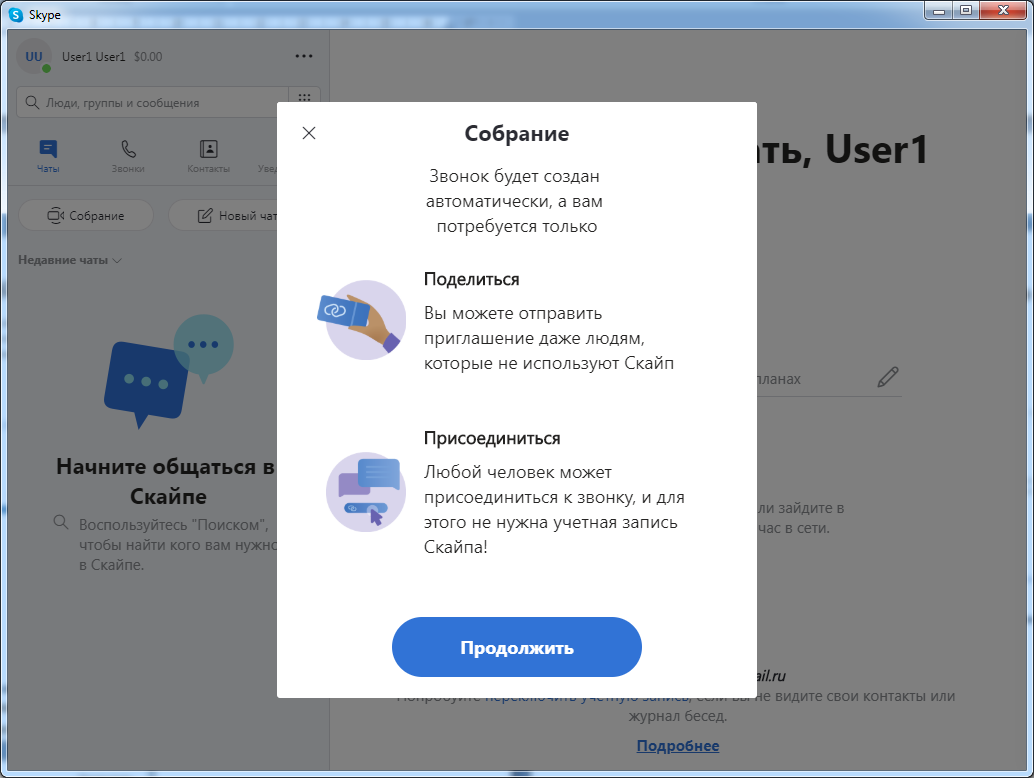 Скопировать ссылку для вхождения студентам нажав на значок и оправить им либо по whatsapp, mail или с помощью других систем. И после того как скопировать ссылку нажать на крести в левом верхнем экране.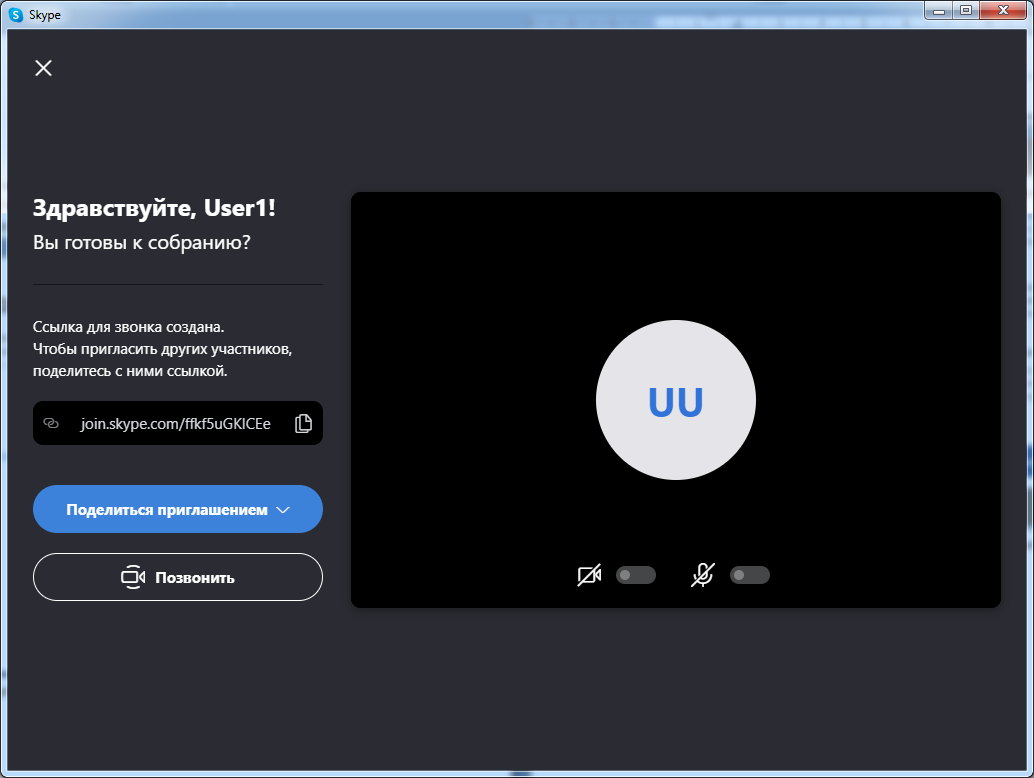 После этого вы попадаете в созданное вами собрание.Нажав на кнопку «участники», можно посмотреть кто в данном собрании присутствует (как на рисунке ). По нажатию на кнопку «позвонить» вы попадаете в видео-аудио собрание для проведения лекции, нажав на кнопку позвонить в открывшемся окне. 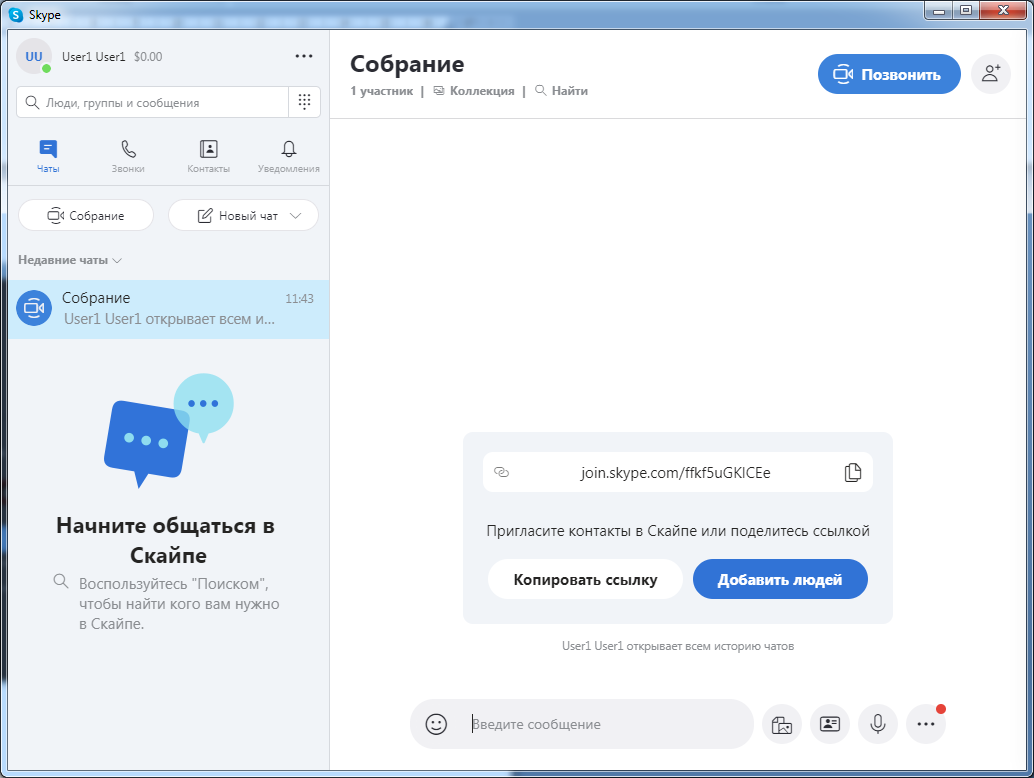 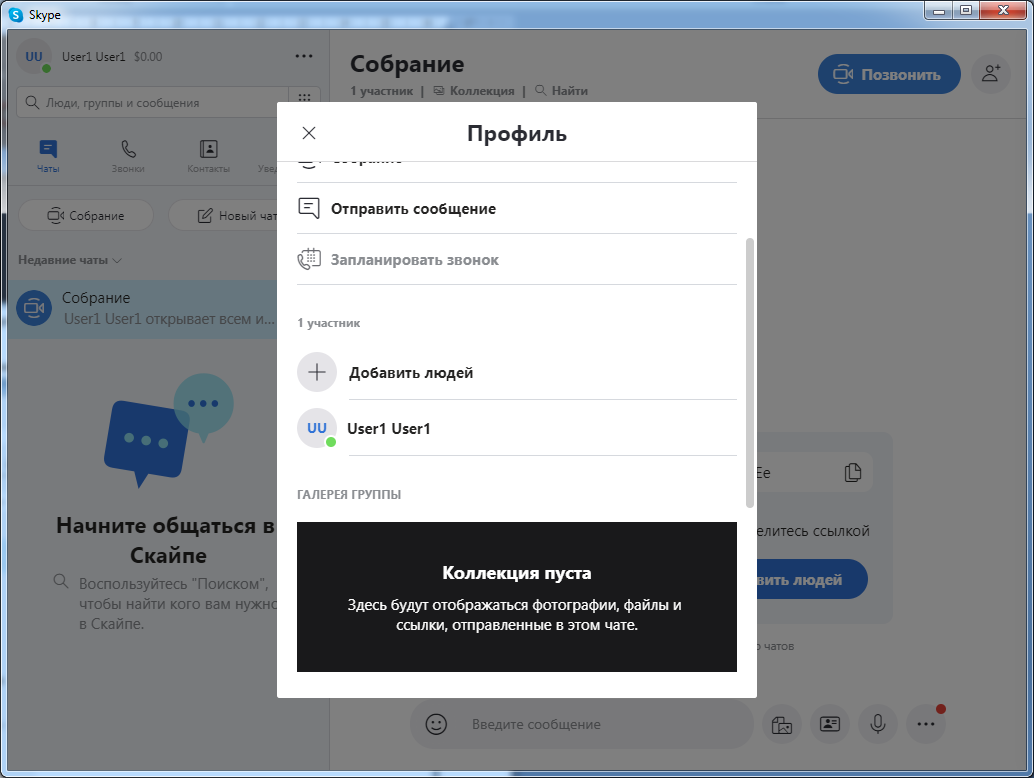 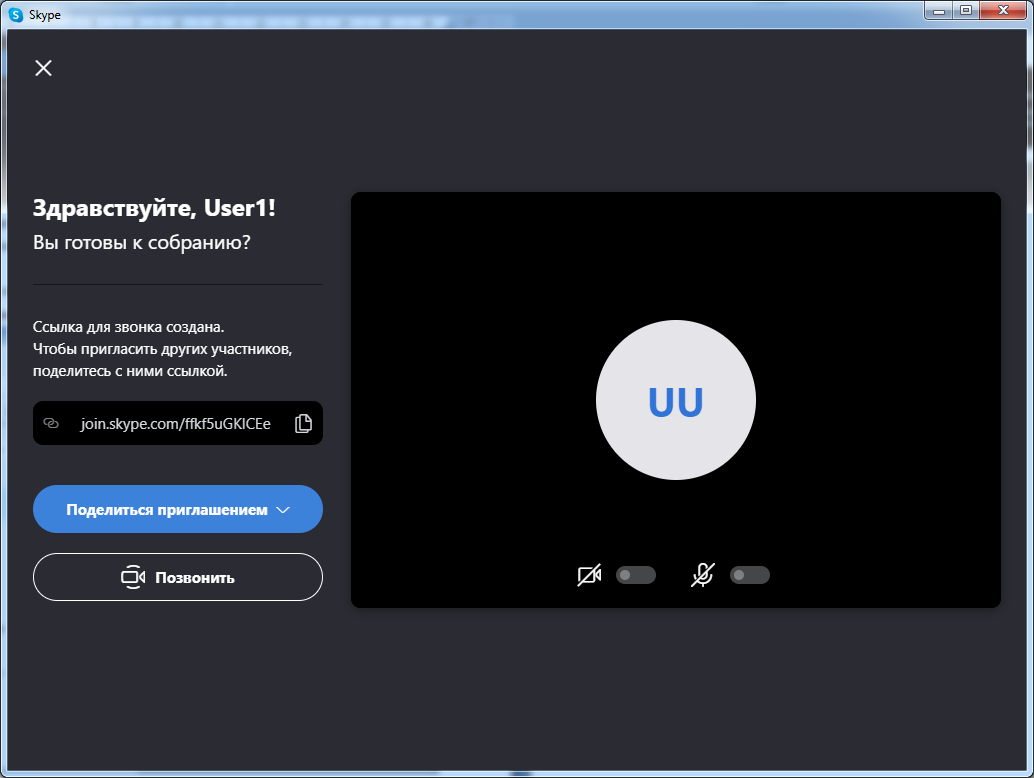 После того как вы позвоните, вы можете проверить готовность всех  в чате, нажав на кнопку в правом нижнее углу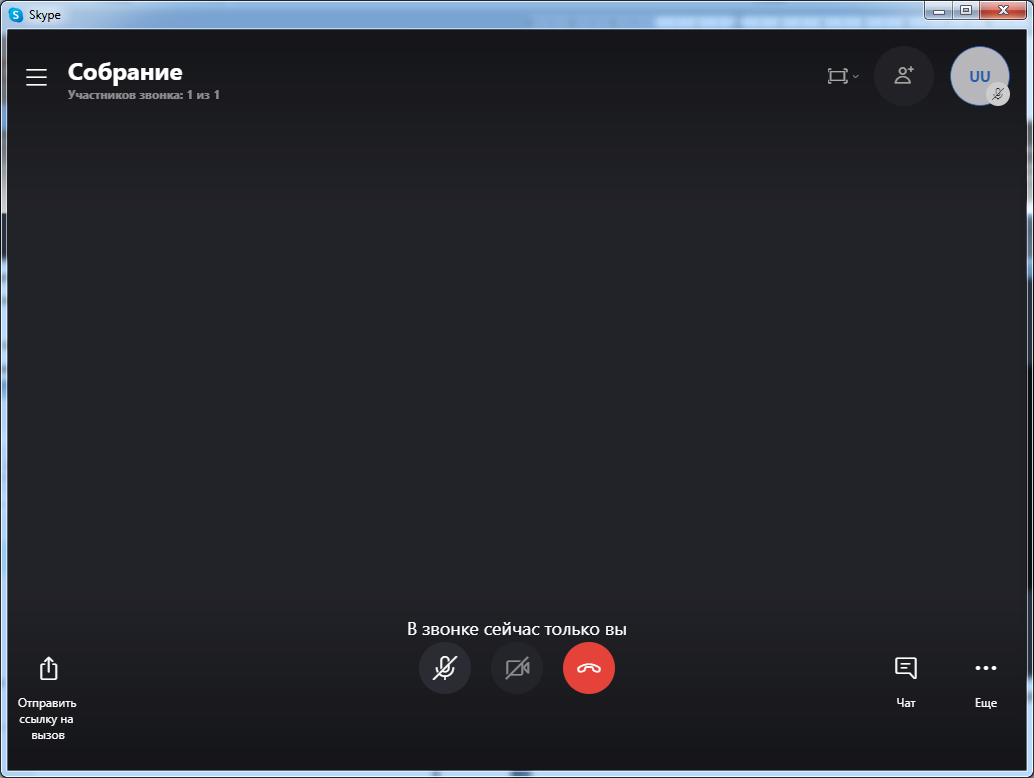 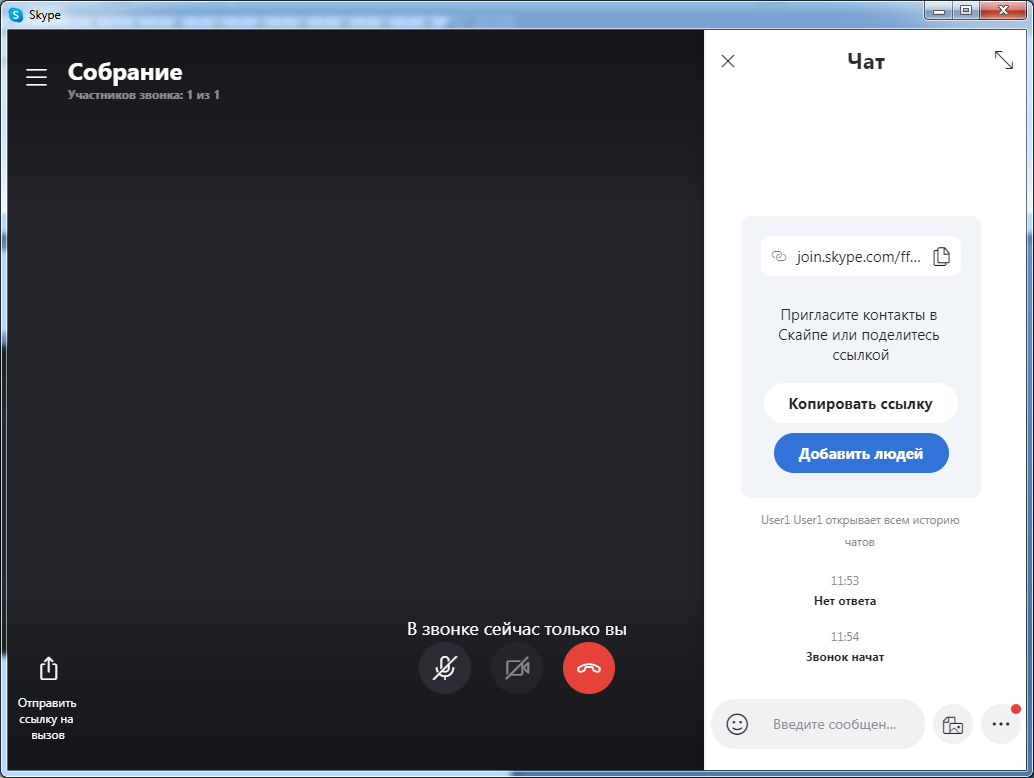 